МESA ТЕХНИЧЕСКИЙ РАЙДЕР (6 человек):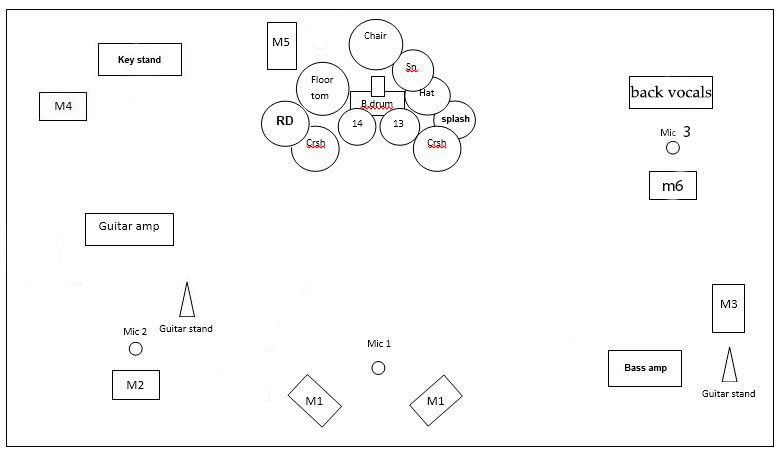 1. Ударные
- Барабанная установка стандартного размера в составе: 
- стойка под малый барабан – 1;
- стойка под hi-hat – 1; 
- стойки под тарелки – 5;
- Комплект железа 
- бочка - альт -Floor Tom
- винтовой стул – 1;
- педаль – 1;
- малый барабан – 1;
- Коврик под барабанную установку. 
- Экран для установки (уточнять при звонке, в зависимости от площадки)- Монитор (М5)          2. Гитара- Гитарная стойка;
- Гитарный кабинет или комбик
- Сеть 220 В - Монитор (М2)


         3. Бас-гитара
- Басовый комбо/стэк от 120 Вт - Стойка под гитару;- Монитор (М3)         4. Клавишные.
- Стойка для клавиш
- Сеть 220 В - Монитор (М4)
          6. Вокал- In Ear (1 шт.)- Радио-микрофон (обязательно радио, не проводной!)- Прямая микрофонная стойка.- Мониторы 2 шт. (М1)          7. Бэк Вокал-Микрофон -Микрофонная стойка -Монитор (М6)- НИЗКИЕ НАПОЛЬНЫЕ ВЕНТИЛЯТОРЫ (обязательно!) (3 шт.)P.S. Группе требуется от 1 до 2-х часов полного времени на «саундчек», а также наличие во время отстройки на площадке квалифицированного звукооператора и технического персонала.Все изменения в райдере, а также Ваши дополнительные пожелания Вы можете обсудить с нами, позвонив по телефону:+7 (905) 771-40-06 (Андрей)